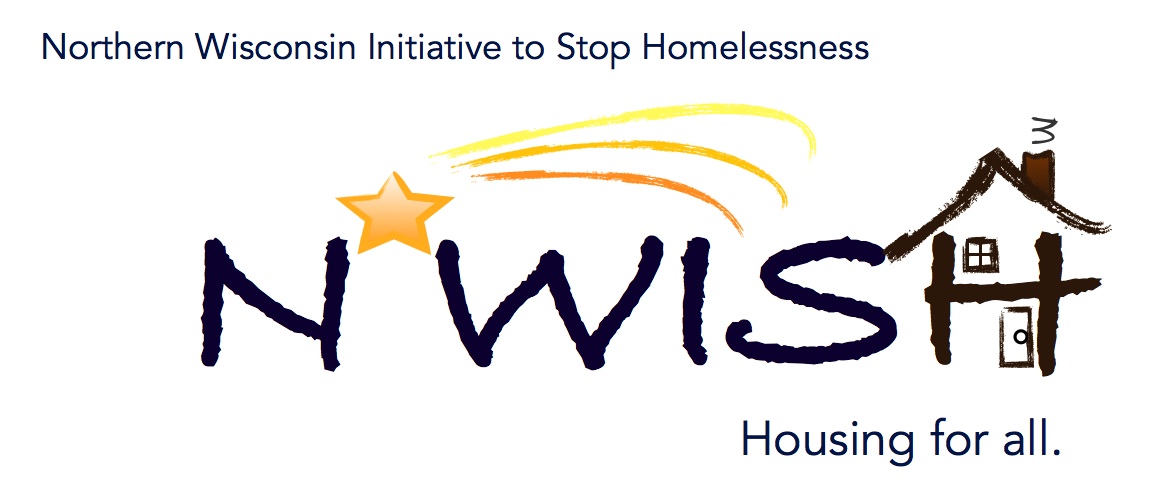 Northern Wisconsin Initiative to Stop Homelessness (N*WISH) CoalitionIn-person or Via ZOOM Zoom Link: 
 https://us02web.zoom.us/j/8679802903751 N Brown Street, Rhinelander, WIDecember 7, 202210:30 a.m. – 12:00 p.m.Welcome/IntroductionsErika Villacrez- NewcapAria Ard- NewcapMakenna Kalata- NewcapKaren Fish- NewcapAmanda Jahn- Salvation ArmyTeleka DewingKatie Stuckmeyer- NPSDGinger ChrobakMark MartelloHolly Shampo- ADRC of the NorthwoodsBeth BrunelliMichael Basford- State of WisconsinAshley Durand- Forward Service CorporationBeth Brunelli- LMSW, Oscar Johnson VADebbieNovember Minutes – VOTE1st- Makenna Kalata2nd- DebbieOctober Monthly PIT and Upcoming PIT CountMakenna shared the NWISH Coalition Monthly Point-in-Time count for October 2022. Shelters were full that month. Point-in-Time (also known as PIT) is done twice a year in the months of January and July on the fourth Wednesday night/ early Thursday morning. This count provides the numbers of unsheltered individuals. For the next week, agencies will also be collecting numbers of individuals who were unsheltered in places not meant for human habitation. Makenna is also working with the YAB on finding updated routes for the count. If you have ideas on places to search, connections with agencies who would like to participate, or even helping to get the word out about Point-in-Time please reach out to Makenna at makennakalata@newcap.orgYHDP “MOST” Project UpdateWe are in purchasing mode! We are looking at two different vendors one is in Littleton, Co and one is by Milwaukee. Someone will be going to check out the vendors and the units as soon as we can arrange travel. Hopefully we will either have the MOST Outreach vehicle in January! We have also received great feedback from the YAB for ideas on the logo and the graphics for the MOST vehicle. YAB UpdateAt the most recent YAB meeting, they discussed the MOST vehicles and figuring out details regarding it. They are also putting together a formal presentation about the big brother/big sister program for youth who want to learn life skills. They also discussed the upcoming PIT count and where we should our routes to include any unsheltered youth.Discussion on Future Action Plan TopicsAction plan 5 does not need to be completed just yet, although it was discussed that they would like to do something that includes DV. EHH/ESG CARES CV UpdateContinuing to search for housing to house the individuals who were pulled from the list. One individual is close to getting housing. We have 5 individuals that are currently searching, and no one housed. Challenges continue to be lack of affordable housing (not meeting fair market rent). Karen had found two new landlords who would like to work with Newcap. If you have landlord connections who would like to work with us, please let us know.DV Rapid Re-Housing Update4 housed, 1 unhoused. The individual who is unhoused as they do not want to live in another area and cannot rent with other large landlords in the area. At Newcap, we currently have staff onboarding for this position. Balance of State UpdatesAgency Updates, Future Presentations & Agenda ItemsBOS- today is the last day to register for the Shared Housing Training. It is a two-day workshop, beginning onAmanda- Working on hot chocolate, trailer for upcoming events. Newcap- Open interviews in Shawano. On Facebook page. Mike Basford- Next month, Mike will be in Green Bay on the 25th for the Point-in-Time count. While in the area, he likes to visit with as many agencies as possible. Please email Mike at: mike.basford@wisconsin.gov if you are interested in having him at your agency!Next N*WISH meeting In-person or Via ZOOMJanuary 4, 2023 - 10:30 am – 12:00 pm“We strive to host inclusive, accessible events that enable all individuals, including individuals with disabilities, to engage fully. To request an accommodation or for inquiries about accessibility, please contact Debbie Bushman, debbiebushman@newcap.org, 920-863-9402”Please sign up for the Wisconsin Balance of State Newsletter www.wiboscoc.org, Home Page, click “Who are we?” to register